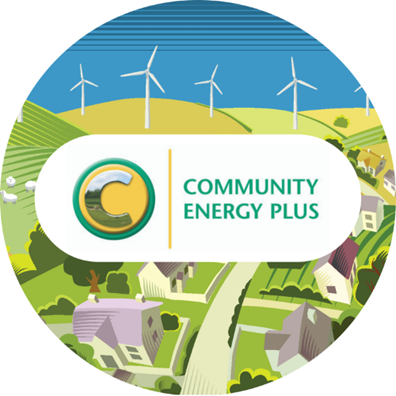 Community Energy Plus are recruiting: Assistant Energy Officer/Project AssistantApplication PackWe are looking for Assistant Energy Officers/Project Assistants to work with our Energy Advice team to deliver a range of projects tackling fuel poverty across Cornwall.Are you a people person, who is enthusiastic about supporting residents to improve their circumstances? If you are interested in making a difference in your community and looking for a way to use your people and administrative skills in a role that has a real impact, then our Assistant Energy Officer role is for you. Our Assistant Energy Officers:Are committed to helping peopleHave an approachable outlook and ability to communicate with people of all backgroundsAre flexible and take a collaborative approach to teamwork, and Are prepared to learn new skills around fuel poverty and domestic energy efficiency. Have a passion to work addressing the big issues in Cornwall of social justice and responding to the impacts of the climate and ecological emergencies.If you want to work with a team of like-minded people, committed to making a difference within our communities, and in a supportive working environment, please make contact.The Important Details:Contract: Full time role, but we are open to part time arrangements with the right individuals.Duration: Initially, a fixed term contract (3-month probationary period) but open to making a permanent role, dependent on project funding.Location: At the Community Energy Plus office in Truro, although a mix of office- and home-based working may be possible for the right candidate following their initial induction.Salary: £22,956 per year, pro-rata depending on the number of hours workedStart Date: As Soon As PossibleTo make an application: Please email your CV together with a covering letter describing your motivations and suitability for the role, noting the expectations set out in this role description to recruitment@cep.org.uk. Please include in subject line of your email: Vacancy Asst. Energy Officer and Your name.Application Deadline: We are keen to fill this position as soon as possible and will make an appointment as soon as we have identified a suitable candidate. Therefore, an early application is recommended. Candidates of interest will be invited to interview at our Truro office.Person Specification: Assistant Energy OfficerThe primary purpose of the role:To support Community Energy Plus’s Project Manager and Energy Advisers in the delivery and administration of a range of projects supporting residents. Attributes / competenciesFriendly, with excellent people skills and a sympathetic manner.Able to work well in a team.Able to remain calm and purposeful when supporting residents in vulnerable circumstances, who may upset and stressed.Methodical, organised, and self-motivated.Strong administrative skills with a good eye for detail.Proactively identifies potential issues and offers solutions.A competent user of Microsoft Office (Word, Excel, Teams, and Outlook).Essential Skills and experience – Working in a customer service environment.Ability to work well under pressure and manage time effectively.Supporting multiple colleagues to meet agreed deadlines and targets.Providing information accessibly in person, on the phone and by other online channels.Desirable Skills and experience - Energy efficiency or home improvement projects.Providing advice to residents or clients.Knowledge of the welfare benefit system.Qualifications & knowledgeMinimum of 5 GCSE grades 9 to 4 (A*to C equivalent) including literacy and numeracy, or substantial work experience.Desirable: Administration or customer care qualifications / training.What you can expect to be doing as part of the Energy Advice team:Answering calls to our freephone advice line to establish clients’ needs and referring onto our energy advisers or providing basic advice and/or signposting to other services.Administering emergency fuel top-up vouchers. Completing applications with clients over the phone to access the Household Support GrantRecording all interactions with clients on Community Energy Plus’s customer relationship management system.